Приложение  3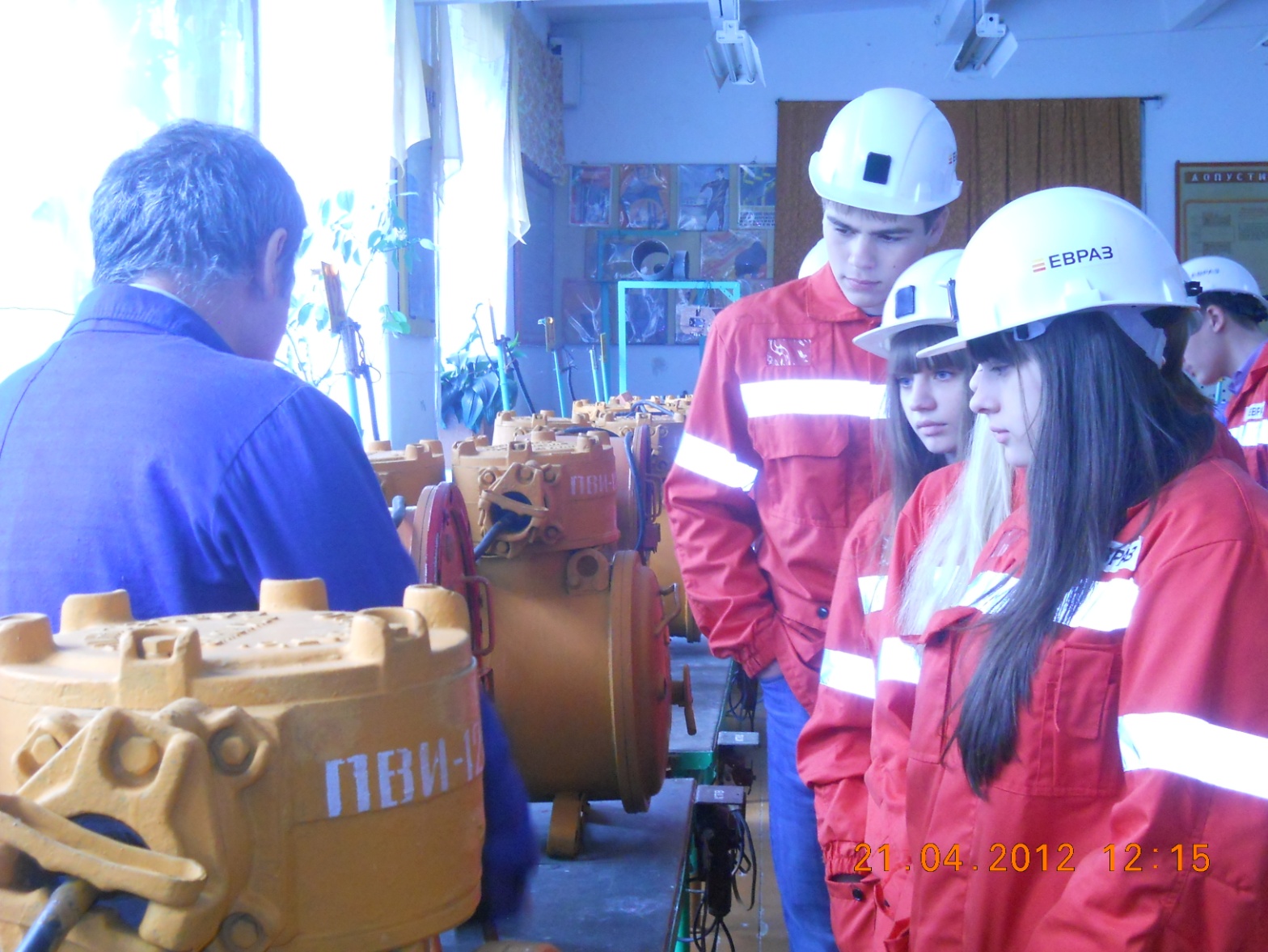 Ознакомление школьников основной общеобразовательной школы № 3 г. Осинники с системой автоматизированного управления конвейерами.